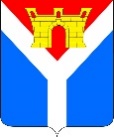 Совет Усть-Лабинского городского поселенияУсть-Лабинского районаР Е Ш Е Н И Еот 04.07.2024 						                                             № 1г. Усть-Лабинск								      Протокол № 66О передаче части полномочий органов местного самоуправления Усть-Лабинского городского поселения Усть-Лабинского района по решению вопросов местного значения по организации в границах поселений теплоснабжения населения органам местного самоуправления муниципального образования Усть-Лабинский район на 2024 годВ соответствии с Федеральным законом от 06 октября 2003 года 
№ 131-ФЗ «Об общих принципах организации  местного самоуправления 
в Российской Федерации», Законом Краснодарского края  от 08 августа 2016 года № 3459-КЗ «О закреплении за сельскими поселениями Краснодарского края отдельных вопросов местного значения городских поселения», Совет Усть-Лабинского городского поселения Усть-Лабинского района решил:1. Передать на период с 04 июля 2024 года по 31 декабря 2024 года муниципальному образованию Усть-Лабинский район осуществление полномочий по решению вопросов местного значения по организации в границах поселения теплоснабжения населения в части организации обеспечения теплоснабжения потребителей в случае неисполнения теплоснабжающими организациями или теплосетевыми организациями своих обязательств либо отказа указанных организаций от исполнения своих обязательств.	2. Поручить администрации Усть-Лабинского городского поселения Усть-Лабинского района заключить с администрацией муниципального образования Усть-Лабинский район соглашение о передаче части полномочий по решению вопросов местного значения на 2024 год, предусмотренных пунктом 1 настоящего решения, за счет межбюджетных трансфертов, предоставляемых из бюджета Усть-Лабинского городского поселения 
Усть-Лабинского района в бюджет муниципальному образованию 
Усть-Лабинский район. 3. Объем ассигнований на реализацию указанных полномочий определяется решением Совета Усть-Лабинского городского поселения 
Усть-Лабинского района о бюджете на очередной финансовый год.4. Отделу по общим и организационным вопросам администрации 
Усть-Лабинского городского поселения Усть-Лабинского района                 (Владимирова М.А.) обнародовать настоящее постановление путем размещения его на официальном сайте администрации Усть-Лабинского городского поселения Усть-Лабинского района в информационно-телекоммуникационной сети «Интернет» www.gorod-ust-labinsk.ru и на информационных стендах МБУК «Центральная районная библиотека МО Усть-Лабинский район».5. Контроль за выполнением настоящего решения возложить на комиссию по вопросам жилищно-коммунального хозяйства, контроля за землепользованием, охраной окружающей среды Совета Усть-Лабинского городского поселения Усть-Лабинского района (Выскубов С.В.).6. Настоящее решение вступает в силу после его официального обнародования.Заместитель председателя Совета Усть-Лабинского городского поселения Усть-Лабинского района					                С.В. ВыскубовИсполняющий обязанностиглавы Усть-Лабинского городского поселенияУсть-Лабинского района						       О.В. Храмцова